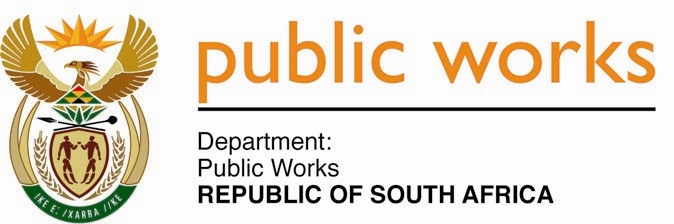 MINISTRYPUBLIC WORKS AND INFRASTRUCTUREREPUBLIC OF SOUTH AFRICA Department of Public Works l Central Government Offices l 256 Madiba Street l Pretoria l Contact: +27 (0)12 406 1627 l Fax: +27 (0)12 323 7573Private Bag X9155 l CAPE TOWN, 8001 l RSA 4th Floor Parliament Building l 120 Plain Street l CAPE TOWN l Tel: +27 21 402 2219 Fax: +27 21 462 4592 www.publicworks.gov.za NATIONAL ASSEMBLYWRITTEN REPLYQUESTION NUMBER:					        	1458 [NW1776E]INTERNAL QUESTION PAPER NO.:				14 of 2022DATE OF PUBLICATION:					        	22 APRIL 2022DATE OF REPLY:						           13 MAY 20221458.	Mr M S F de Freitas (DA) asked the Minister of Public Works and Infrastructure:(a) On what date was the tender for the beautification and maintenance of the gardens surrounding the Booysens Magistrates Court issued, (b) on what date did the tender close, (c) what total number of bidders responded to the tender, (d) which bidder won the tender, (e) what is the duration of the tender, (f) what is the value of the tender, (g) what are the payment conditions for the tender, (h) on what date did the successful bidder officially commence with work, (i) what are the terms, conditions and minimum standards for this tender and (j) how are the terms, conditions and minimum standards monitored for compliance?								NW1776E_______________________________________________________________________________REPLY:The Minister of Public Works and Infrastructure:I have been informed by the Department that the tender in question was not processed by the DPWI and as such, the department is not in a position to respond to the specific questions asked.   The tender was processed by the Department of Justice.